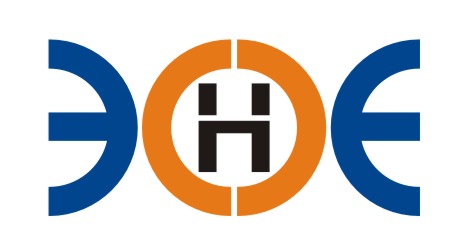 САМОРЕГУЛИРУЕМАЯ ОРГАНИЗАЦИЯСОЮЗ ПРОЕКТИРОВЩИКОВ«ЭКСПЕРТНЫЕ ОРГАНИЗАЦИИ ЭЛЕКТРОЭНЕРГЕТИКИ»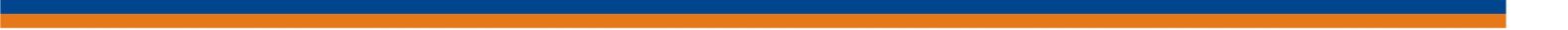 ПРОТОКОЛ № 02-ЭС-СП-19 заседания Экспертного Совета Союза проектировщиков «Экспертные организации электроэнергетики»(далее – Союз)Санкт-Петербург «24» января 2020 г.	Начало заседания: 14:00 часов Экспертный совет Союза состоит из:Заир-Бек Андрей Измаилович – президент Союза;Лаппо Василий Иванович;Корнев Владимир Геннадьевич;Жданович Иван Иванович;Сускина Ольга Сергеевна;Рысс-Березарк Сергей Алексеевич;Ширшов Игорь Валерьевич;Любо Игорь Александрович;Сек Евгений Кояевич;На заседании Экспертного совета Союза присутствовали 6 (шесть) представителей с правом голоса:1.  Заир-Бек Андрей Измаилович – президент Союза;2.  Лаппо Василий Иванович;3.  Корнев Владимир Геннадьевич;4.  Жданович Иван Иванович;5.  Рысс-Березарк Сергей Алексеевич;6.  Ширшов Игорь Валерьевич;Кворум для проведения Экспертного совета Союза имеетсяПовестка дня:1. Об исключении из членов Союза ООО «Сев-Зап Эко Строй»Вопросы заседания:1. Избрание секретаря заседания Экспертного совета Союза:СлушалиПредседателя заседания Экспертного совета Союза-президента Заир Бека-Андрея Измаиловича, который предложил избрать секретарем заседания - исполнительного директора Юденкову Инессу Юрьевну.РешилиИзбрать секретарем заседания Экспертного совета Союза исполнительного директора Юденкову Инессу Юрьевну.ГолосовалиЗА – 6 чел., ПРОТИВ – 0 чел., ВОЗДЕРЖАЛИСЬ 0 - чел.Решение принято единогласно.2. Об исключении из членов Союза ООО «Сев-Зап Эко Строй» Слушали Исполнительного директора Юденкову Инессу Юрьевну, которая предложила исключить из состава членов Союза Общество с ограниченной ответственностью «Сев-Зап Эко Строй» за неоднократную неуплату членских взносов.Решили: Исключить из состава членов Союза Общество с ограниченной ответственностью «Сев-Зап Эко Строй».ГолосовалиЗА – 6 чел., ПРОТИВ – 0 чел., ВОЗДЕРЖАЛИСЬ 0 - чел.Решение принято единогласно.Президент Союза    	          _______________________		 А.И. Заир-Бек Секретарь                                     ________________________	    И.Ю.  Юденкова№ п/пНаименованиеИННОГРН1ООО «Сев-Зап Эко Строй»78254142131027809234826